МУНИЦИПАЛЬНОЕ  БЮДЖЕТНОЕ  ДОШКОЛЬНОЕ ОБРАЗОВАТЕЛЬНОЕ  УЧРЕЖДЕНИЕ ДЕТСКИЙ САД № 16 СТАНИЦЫ ПЛОСКОЙ МУНИЦИПАЛЬНОГО ОБРАЗОВАНИЯ НОВОПОКРОВСКИЙ РАЙОНПРИНЯТО                                                             УТВЕРЖДАЮна заседании педагогического                             Заведующий МБДОУ № 16 совета МБДОУ № 16                                            __________О.В. Липенинапротокол № 1 от 11.01.2022 года                        Приказ № 1 от 11.01.2022 годаМетодическая разработка дидактической игры «Звуки, буквы и слова»                                                         Авторы-составители:                                                                   воспитатели МБДОУ № 16                                                                              Лихобабина Наталия Геннадиевна                                                                                                                                       Герасименко Галина Федоровнаст. Плоская2022 годПояснительная записка     Одной из характерных тенденций развития современного образования в нашей стране является снижение возраста детей, начинающих изучать грамоту. Это относится не только к семье, стремящейся научить ребенка читать как можно раньше, но и к детскому саду, где содержание занятий по развитию речи в последние годы значительно изменилось. В них появились задачи, которые раньше не ставились перед детьми и педагогами дошкольных учреждений. К числу таких задач в первую очередь относится обучение старших дошкольников чтению (тогда как раньше осуществлялась лишь подготовка к обучению грамоте).     Грамота — это овладение умением читать и писать тексты, излагать свои мысли в письменной форме, понимать при чтении не только значение отдельных слов и предложений, но и смысл текста, т. е. овладение письменной речью.     От того, как ребенок будет введен в грамоту, во многом зависят его успехи не только в чтении и письме, но и в усвоении русского языка в целом.     Настоящая дидактическая игра представляет собой пособие по подготовке детей 5-7 лет к обучению грамоте в условиях ДОО.      Игра может быть использована в групповой и индивидуальной форме. Актуальность      В настоящее время проблема подготовки детей к овладению грамотой в детских садах является особо актуальной. Как отмечается в специальной литературе, в последнее десятилетие растет число детей с отклонениями в развитии, в том числе и речевом. Речь ребенка в целом понятна и не вызывает у него трудностей в общении в дошкольном возрасте, пока к ней не предъявляются особые требования. Небольшие отклонения не беспокоят родителей и воспитателей. Но дело резко меняется с началом школьного обучения. Уже на первых порах обучения чтению и письму такие дети испытывают значительные затруднения, пишут с ошибками, и как результат - плохие оценки, негативное отношение к школе, отклонение в поведении, повышенная утомляемость и невроз. Готовность ребенка к обучению грамоте складывается из многих составляющих. Чтобы сделать обучение грамоте в школе более успешным, необходимо часть умений формировать в старших группах детского сада.     Дидактическая игра «Звуки, буквы и слова» знакомит детей со звуко – буквенным анализом слов. Звуко-буквенный анализ - один из важнейших видов работы, который способствует формированию в дальнейшем орфографической зоркости, развитию фонематического слуха; развитию умений вычленить звуки в слове, правильно их назвать и охарактеризовать; умения соотнести слово с его звуковой схемой и многому другому.     Цель: создание условий для подготовки к обучению грамоте.     Задачи:познакомить детей с миром звуков;учить самостоятельно определять количество звуков в односложных словах;познакомить детей со словом;дать первичные представления о буквах;познакомить с гласными и согласными звуками;учить детей выделять звуки в ударной позиции;развивать слуховое внимание, память, воображение;развивать внимательность;способствовать развитию речи;совершенствовать мелкую моторику;воспитывать желание быть грамотным.Описание игры:     Дидактическая игра «Звуки, буквы и слова» включает в себя несколько игровых полей и игровые карточки. Для удобства многоразового использования целесообразно заламинировать игровой материал.      Игровые поля:- ячейки - 2 шт (25 см х 5 см);Игровые карточки:- карточки «Слова» - 20 шт (13 см х 9 см);- карточки «Буквы» - 33 шт (5 см х 5 см);- карточки «Звуки» - 3 шт (5 см х 5 см);- карточка «Крестик» - 1 шт (5 см х 5 см);- карточка «Ударение» - 1 шт.Варианты применения:Д/и «Звуковой анализ».Цель: формирование умения самостоятельно определять количество звуков в односложных словах.Педагог кладет перед ребенком карточку, предлагает ребенку составить схему слова. Задача ребенка правильно расположить звуки в ряду и аргументировать свои действия. Попросить ребенка определить ударную позицию в слове.Д/и «Подбери слова на такой же звук».Цель: развитие фонематического слуха.Педагог предлагает ребенку карточку с изображением того или иного предмета и просит подобрать слова, которые начинаются с такого же звука.Д/и «Собери слова».Цель: развитие внимательности, формирование первичного представления о буквах.Педагог предлагает ребенку карточку со словом и просит найти и прикрепить на ячейки буквы, чтобы получилось слово. Д/и «Найти слово по схеме».Цель: развитие внимательности, умения ориентироваться в звуках.Педагог составляет схему. Задача ребенка найти карточки со словами, которым соотвествует данная схема и обосновать свой выбор. Список литературы:1.	Гризик Т. И. «Развитие речи и подготовка к обучению грамоте»: метод. пособие для педагогов / Т. И. Гризик, Л. Ф. Климанова, Л. Е. Тимощук. — М.: Просвещение, 2006. — 94 с.2.	«Обучение дошкольников грамоте»: Методическое пособие /Л .Е.Журова. Н.С. Варенцова, Н.В. Дурова, Л.Н. Невская / Под ред. Н.В.Дуровой. - M.: Школа Пресс,1998. - 144 с.3. Гербова В.В. «Развитие речи в детском саду. Подготовительная к школе группа» - М.: Мозаика – синтез, 2016. – 112 с.Приложение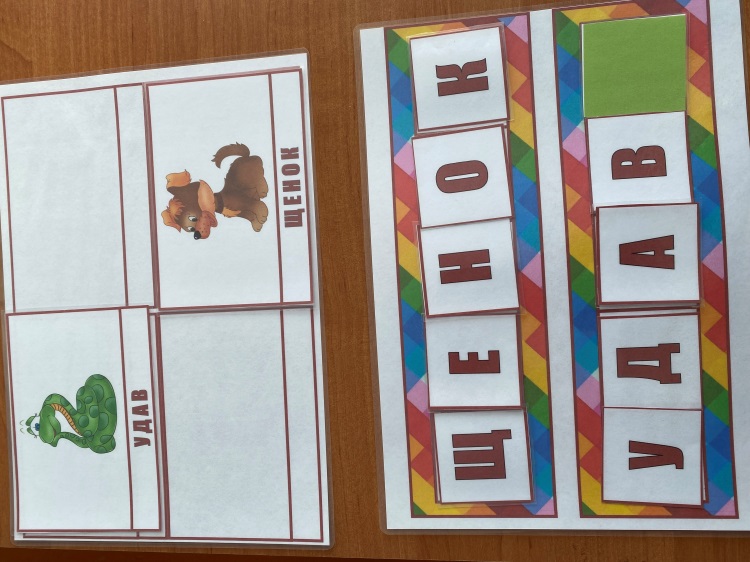 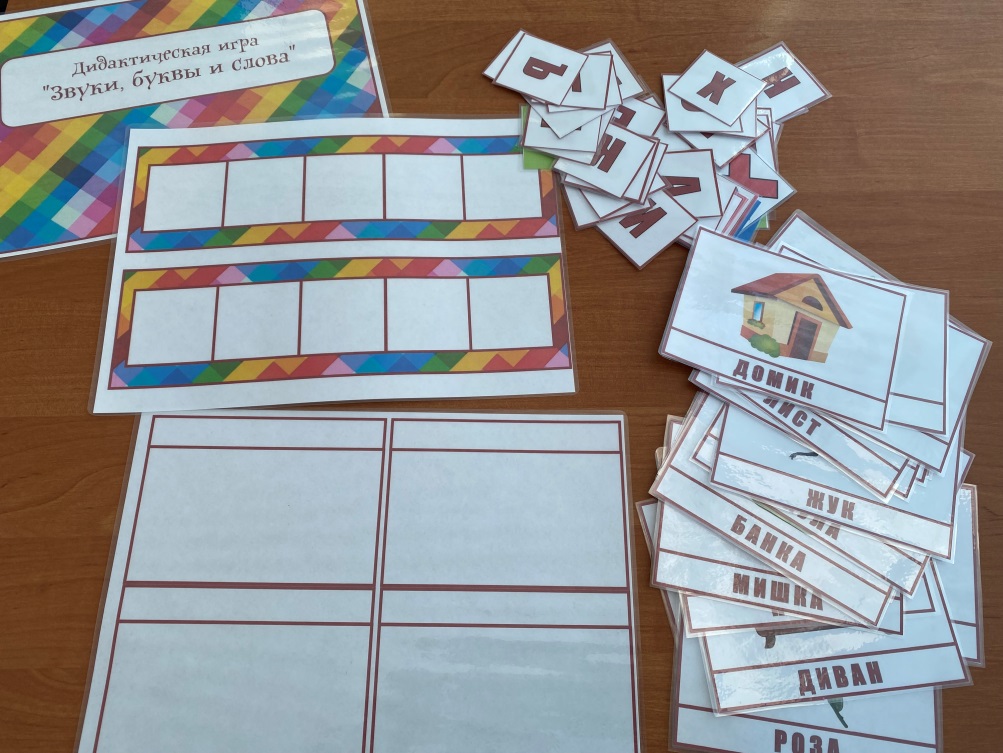 